NARRATIVA 2018 - 2019Katherine Rundell, il Natale di Teo, Rizzoli 2017Riccardo Francaviglia Atlante delle esplorazioni, National Geographic Kids – White Star,  2018 Fausto Gilberti,  Il circo del nano e della nonna barbuta, Corraini Edizioni 2018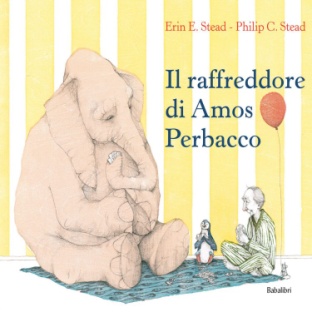 Testo Philip Stead – Illustrazioni Erin Stead, Il raffreddore di Amos Perbacco, Babalibri 2011Fiabe Faroesi,  Iperborea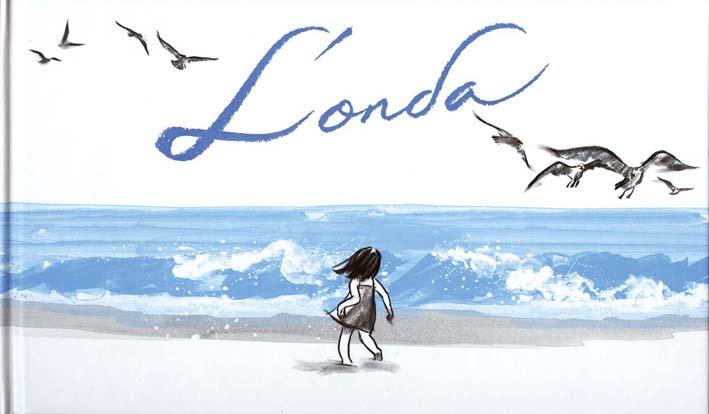 Silent LibriMaja Celija, Chiuso per ferie, Topi Pittori, 13 euroSuzy Lee, L’onda, Corraini.  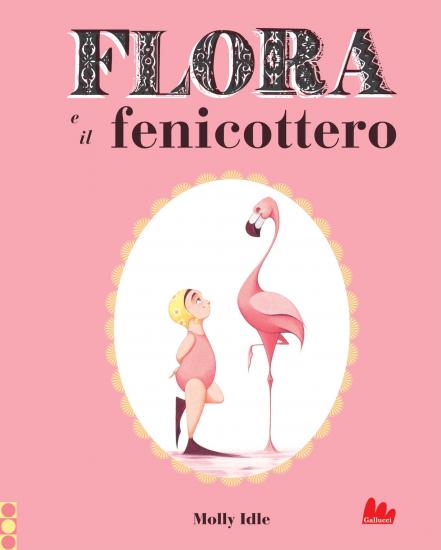 Molly Idle, Flora e il fenicottero, Gallucci.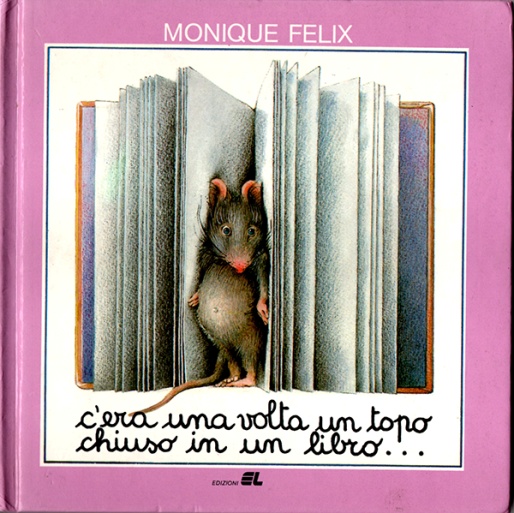 Monique Felix,  C’era una volta un topo chiuso in un libro, Emme Edizioni.Gabrielle Vincent, Un giorno un cane, Gallucci, 16.50Il destino di un cane abbandonato sulla strada delle vacanze.
Il lungo peregrinare, la solitudine, i pericoli…
Infine l’incontro inatteso con un bambino e, forse, la speranza di una nuova vita.
Una storia emozionante raccontata con la sola forza delle immagini.